Propor ou receber dos diversos órgãos do Estado, análises, revisões, alterações, sobre procedimentos contábeis e orçamentários, bem como auxiliar os demais órgãos de gestão e tecnologia da informação na construção de relatórios para fins contábeis.Secretaria de Estado da Fazenda – SEFAZ.Lei Complementar nº 225, de 08/01/2002.Decreto nº 3440-R, de 21/11/2013.Lei Complementar estadual nº 46, de 31/01/1994. Lei Complementar estadual nº 282, de 22/04/2004. Lei Complementar estadual nº 711, de 02/09/2013.Lei Complementar nº 101, de 04/05/2000.Lei nº 4.320, de 17/03/1964.Lei nº 2.583, de 12/03/1971. (Código Administração Financeira ES).Decreto nº 1.110-R, de 12/12/2002. (Administração Patrimonial do ES).Decreto nº 3126-R, de 11/10/2012. (Gestão Patrimonial Imobiliária do ES).Manual de Contabilidade Aplicado ao Setor Público (MCASP) – STN.Manual de Demonstrativos Fiscais (MDF) – STN.Portaria Interministerial STN/SOF nº 163, de 04/05/2001.Portaria STN nº 448, de 13/09/2002.UG – Unidade GestoraPRODEST – Empresa de Processamento de Dados do Espírito Santo.SEGER – Secretaria de Estado de Gestão e Recursos Humanos.IPAJM – Instituto de Previdência dos Servidores do Estado do Espírito Santo.     PGE – Procuradoria Geral do Estado.SECONT – Secretaria de Estado de Controle de Transparência.SEP – Secretaria de Estado de Economia e Planejamento.TCEES – Tribunal de Contas do Estado do Espírito Santo.STN – Secretaria do Tesouro Nacional.SOF – Secretaria de Orçamento Federal.Gerência de Contabilidade Geral do Estado - GECOG Subgerencia da Dívida Pública – SUDIPGerencia Geral de finanças do Estado – GEFINFluxo de Procedimentos.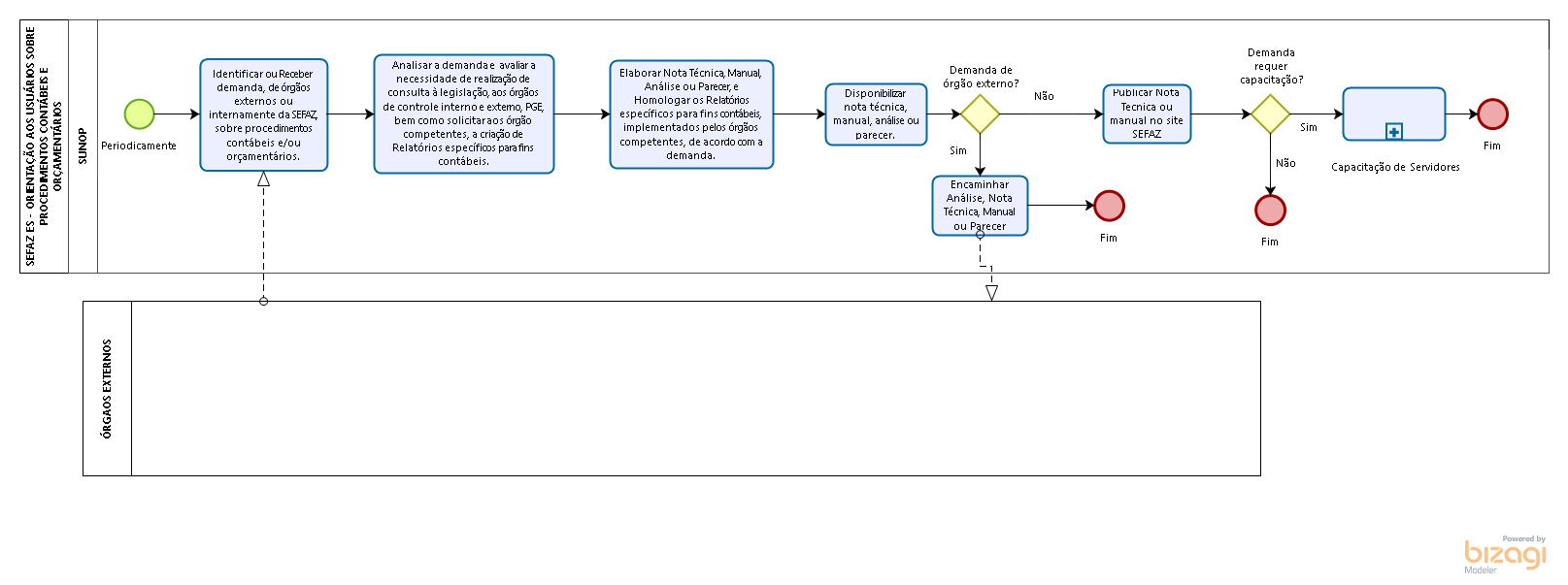 Diretrizes Gerais.Receber da UG, Autarquia, internamente na SEFAZ ou identificar proativamente, pela própria SUNOP, demandas por procedimentos contábeis e/ou orçamentários. (e-mail, processos administrativos, contato telefônico e etc..)Realizar a análise da demanda, identificar legislação e demais normativos contábeis e/ou orçamentários, realizar consultas formais, e, conforme o caso, verificar necessidade de realizar reuniões internas ou com outros órgãos envolvidos (PRODEST, SEGER, SEP, TCEES, PGE ou SECONT).Responder à demanda em forma de e-mail; Parecer em processos administrativos; Notas Técnicas (quando abranger demais órgãos), Manuais de Procedimento ou Relatórios diversos. No caso de Relatórios diversos para fins contábeis (folha de pagamento ou patrimônio), deve-se observar a participação direta de órgãos externos (PRODEST e/ou SEGER), até a sua elaboração, competindo à SUNOP a avaliação e os testes de integridade que se fizerem necessários para a sua conclusão.Efetuar junto aos usuários as orientações necessárias ao bom entendimento dos procedimentos encaminhados.Efetuar, caso necessário, treinamento com Grupo Financeiros dos órgãos.Efetuar nas Notas Técnicas, Manuais de Procedimento ou Relatórios diversos as melhorias ou inovações observadas pelos usuários ou órgãos de controle externo.Manter as informações constantemente atualizadas das normas técnicas emitidas pela SUNOP, por meio de Notas Técnicas, Manuais de Procedimento, dentre outros, bem como oferecer orientação aos órgãos dos procedimentos atualizados, seja por meio de reuniões realizadas com os órgãos que demandarem, ou, por meio de palestras e cursos oferecidos pelos técnicos da SUNOP.  Tema:Orientação Contábil e FinanceiraOrientação Contábil e FinanceiraOrientação Contábil e FinanceiraEmitente:Secretaria de Estado da Fazenda – SEFAZSecretaria de Estado da Fazenda – SEFAZSecretaria de Estado da Fazenda – SEFAZSistemaSistema de ContabilidadeSistema de ContabilidadeCódigo: SCOVersão:1Aprovação: Portaria nº 41-S/2018	Vigência:31/05/2018OBJETIVOABRANGÊNCIAFUNDAMENTAÇÃO LEGALLISTA DE SIGLASUNIDADES FUNCIONAIS ENVOLVIDASPROCEDIMENTOSASSINATURASEQUIPE DE ELABORAÇÃOEQUIPE DE ELABORAÇÃOMaria Elizabeth Pitanga Costa SeccadioSubgerente da SUDOR Marta Gonçalves AchiaméSupervisor de Área FazendáriaEduardo Pereira de Carvalho Supervisor de Área FazendáriaEliane Canal Leite da SilvaCoordenadora de ProjetosAPROVAÇÃO: APROVAÇÃO: Bruno FunchalSecretário de Estado da FazendaAprovado em 30/05/2018